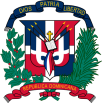 nombre del oferente:        ………………nombre y apellido…………………………………… en calidad de ……………………………………………….., debidamente autorizado para actuar en nombre y representación de (poner aquí nombre del Oferente y sello de la compañía, si procede)Firma ___________________________________……../……../……….… fecha      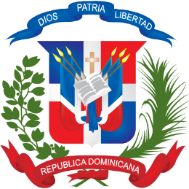 [El Oferente deberá completar este formulario de acuerdo con las instrucciones siguientes. No se aceptará ninguna alteración a este formulario ni se aceptarán sustitutos.]Fecha: _______________________________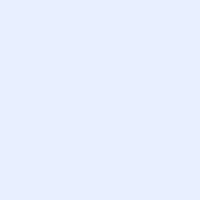 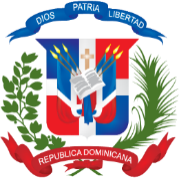 SeñoresTESORERIA DE LA SEGURIDAD SOCIALNosotros, los suscritos, declaramos que:Hemos examinado y no tenemos reservas a los Pliegos de Condiciones para la Licitación de referencia, incluyendo las siguientes enmiendas/ adendas realizadas a los mismos: ____________________________________________________________________________________________________________________________________________________________________________________________________________________________________________________________________________________ De conformidad con los Pliegos de Condiciones y según el plan de entrega especificado en el Programa de Suministros/ Cronograma de Ejecución, nos comprometemos a suministrar los siguientes bienes y servicios conexos, o ejecutar los siguientes servicios u Obras:_________________________________________________________________________________________________________________________________________________________________________________________________________________________________________________________________________________________________________________________________________________________Si nuestra oferta es aceptada, nos comprometemos a obtener una garantía de fiel cumplimiento del Contrato, de conformidad con los Pliegos de Condiciones de la Licitación, por el importe del CUATRO POR CIENTO (4%) del monto total de la adjudicación, para asegurar el fiel cumplimiento del Contrato.Para esta licitación no somos partícipes en calidad de Oferentes en más de una Oferta, excepto en el caso de ofertas alternativas, de conformidad con los Pliegos de Condiciones de la Licitación. Nuestra firma, sus afiliadas o subsidiarias, incluyendo cualquier subcontratista o proveedor de cualquier parte del Contrato, no han sido declarados inelegibles por el Comprador para presentar ofertas. Entendemos que esta Oferta, junto con su aceptación por escrito que se encuentra incluida en la notificación de adjudicación, constituirán una obligación contractual, hasta la preparación y ejecución del Contrato formal.Entendemos que el Comprador no está obligado a aceptar la Oferta evaluada como la más baja ni ninguna otra de las Ofertas que reciba. (Nombre y apellido) __________________________________________________en calidad de ____________________________________ debidamente autorizado para actuar en nombre y representación de (poner aquí nombre del Oferente).Firma ____________________________________Sello(Persona o personas autorizadas a firmar en nombre del Oferente)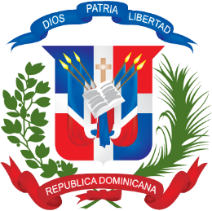 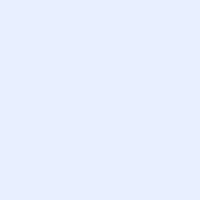 Fecha: ________________________________Nombre del Oferente: …………………….………………………………………………………………………………………………………………………Relación de contratos de naturales y magnitud similares realizados durante los últimos [Incluir en números] años.Se adjuntan las referencias y los certificados disponibles expedidos por los Órganos de Contratación correspondientes en………..… folios adjuntos.FirmaSello(Persona  o personas autorizadas a firmar en nombre del Oferente        Currículum Vitae(Máximo 3 páginas + 3 páginas de anexos)Función Prevista en el ContratoApellidos:Nombre:Fecha y Lugar de Nacimiento:Nacionalidad:Estado Civil:Formación:Dirección, teléfono, fax, correo electrónico: Conocimientos lingüísticos:(De  5, siendo 5 el nivel más alto)Afiliación a organismos profesionales:Función actual:Otras competencias. (informática, etc):Años de experiencia profesional:Cualificaciones Principales:Experiencia específica en países no industrializados:Experiencia Profesional:Varios.Publicaciones y Seminarios:Referencias:Firma:Sello(Persona  o personas autorizadas a firmar en nombre del organismo contratante)TESORERÍA DE LA SEGURIDAD SOCIAL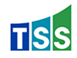 DOCUMENTO DE RECEPCIÓN Y LECTURA DEL CÓDIGO DE ÉTICADeclaramos que hemos recibido de la Tesorería de la Seguridad Social a través de su portal www.tss.gob.do, el Código de Ética CEP-TSS-052021 correspondiente a su quinta versión del mes de mayo 2021.Que hemos leído y entendido las condiciones establecidas en las secciones del Código de Ética, especialmente aquellas aplicables a los proveedores y contratistas.Que el referido Código de Ética será hecho de conocimiento al personal de esta empresa, de manera especial a aquellos que tendrán relaciones directas con la Tesorería de la Seguridad Social.En Santo Domingo, Distrito Nacional, a los                                     (     ) días del mes de      _____________                         del año dos mil Veintiuno (2021).Notas:El Código de Ética de la Tesorería de la Seguridad Social está disponible en la parte destinada a Compras y Contrataciones de la Sección de Transparencia en el portal www.tss.gob.do.El presente documento debe estar firmado por el presidente o representante legal de la empresa.ItemDescripción del Bien, Servicio u ObraUnidad demedidaACantidadBPrecio UnitarioCITBISDUnitario Final(B +C)EPrecio Total Final(A*D)Lote 1. Adecuación LocalLote 1. Adecuación LocalLote 1. Adecuación LocalLote 1. Adecuación LocalLote 1. Adecuación LocalLote 1. Adecuación LocalLote 1. Adecuación LocalLote 1. Adecuación Local1Adecuación nuevo localUnidad1LOTE 2. Adecuación Local Gustavo - Adecuación y gastos indirectosLOTE 2. Adecuación Local Gustavo - Adecuación y gastos indirectosLOTE 2. Adecuación Local Gustavo - Adecuación y gastos indirectosLOTE 2. Adecuación Local Gustavo - Adecuación y gastos indirectosLOTE 2. Adecuación Local Gustavo - Adecuación y gastos indirectosLOTE 2. Adecuación Local Gustavo - Adecuación y gastos indirectosLOTE 2. Adecuación Local Gustavo - Adecuación y gastos indirectosLOTE 2. Adecuación Local Gustavo - Adecuación y gastos indirectos1Dirección TécnicaUnidad12Gastos AdministrativosUnidad13Seguro y FianzasUnidad14Ley 686Unidad15TransporteUnidad16ImprevistosUnidad1718% ITBIS A Dirección TécnicaUnidad18CODIAUnidad19Dirección TécnicaUnidad1LOTE 3. Adecuación Local Gustavo - AiresLOTE 3. Adecuación Local Gustavo - AiresLOTE 3. Adecuación Local Gustavo - AiresLOTE 3. Adecuación Local Gustavo - AiresLOTE 3. Adecuación Local Gustavo - AiresLOTE 3. Adecuación Local Gustavo - AiresLOTE 3. Adecuación Local Gustavo - AiresLOTE 3. Adecuación Local Gustavo - Aires1Acondicionador de aire de 9,000 BTUUnidad12Acondicionador de aire de 12,000 BTUUnidad33Acondicionador de aire de 18,000 BTUUnidad54Acondicionador de aire de 24,000 BTUUnidad105Acondicionador de aire de 60,000 BTUUnidad16Acondicionador de aire de 9,000 BTUUnidad1LOTE 4. Adecuación Local Gustavo - ElectrodomésticosLOTE 4. Adecuación Local Gustavo - ElectrodomésticosLOTE 4. Adecuación Local Gustavo - ElectrodomésticosLOTE 4. Adecuación Local Gustavo - ElectrodomésticosLOTE 4. Adecuación Local Gustavo - ElectrodomésticosLOTE 4. Adecuación Local Gustavo - ElectrodomésticosLOTE 4. Adecuación Local Gustavo - ElectrodomésticosLOTE 4. Adecuación Local Gustavo - Electrodomésticos1Bebedero Unidad22MicroondasUnidad23NeveraUnidad1LOTE 5. Adecuación Local Gustavo - Grabador de videoLOTE 5. Adecuación Local Gustavo - Grabador de videoLOTE 5. Adecuación Local Gustavo - Grabador de videoLOTE 5. Adecuación Local Gustavo - Grabador de videoLOTE 5. Adecuación Local Gustavo - Grabador de videoLOTE 5. Adecuación Local Gustavo - Grabador de videoLOTE 5. Adecuación Local Gustavo - Grabador de videoLOTE 5. Adecuación Local Gustavo - Grabador de video1Grabador de video con 16 cámaras incluidas Unidad1LOTE 6. Adecuación Local Gustavo - LetreroLOTE 6. Adecuación Local Gustavo - LetreroLOTE 6. Adecuación Local Gustavo - LetreroLOTE 6. Adecuación Local Gustavo - LetreroLOTE 6. Adecuación Local Gustavo - LetreroLOTE 6. Adecuación Local Gustavo - LetreroLOTE 6. Adecuación Local Gustavo - LetreroLOTE 6. Adecuación Local Gustavo - Letrero1Letrero retro iluminadoUnidad22Letrero en sintra para extintoresUnidad13Letrero en sintra para bañosUnidad14Letreros en sintra para cuarto de tecnologiaUnidad15Letrero en sintra para cocinaUnidad16Letrero en sintra para archivoUnidad17Letrero suspender colgante para interiorUnidad48Letrero en sintra suministrosUnidad19Señalitica de estacionesUnidad10LOTE 7. Adecuación Local Gustavo - MobiliarioLOTE 7. Adecuación Local Gustavo - MobiliarioLOTE 7. Adecuación Local Gustavo - MobiliarioLOTE 7. Adecuación Local Gustavo - MobiliarioLOTE 7. Adecuación Local Gustavo - MobiliarioLOTE 7. Adecuación Local Gustavo - MobiliarioLOTE 7. Adecuación Local Gustavo - MobiliarioLOTE 7. Adecuación Local Gustavo - Mobiliario1Escritorio con retornoUnidad102Escritorio ejecutivo con retornoUnidad13Estacion de trabajo para 4 personasUnidad14Estacion de trabajo para 2 personasUnidad25Estaciones modularesUnidad616Lamparas de mesaUnidad17Mesa auxiliar lateralUnidad28Mesa de 12 personasCUnidad19Mesa de comedor para 4 personasUnidad410Mesa exterior para 6 personasUnidad111Juego de 3 mesa lateralUnidad112Mesa redonda juego ejecutivo para 3 personasUnidad113Mesa redonda para 3 personasUnidad214Silla de visita sin ruedasUnidad415Silla ejecutiva confortUnidad116Sillas semi ejecutivasUnidad9117Silla de visita juego ejecutivo con ruedasUnidad218Sillas para exteriorUnidad619Sillas plásticasUnidad2020Sillas visita con ruedasUnidad421Sillon tipo butacaUnidad422Sillon reclinableUnidad123Sillas de visita sin ruedas juego ejecutivoUnidad21.  Nombre/ Razón Social del Oferente:  [indicar el nombre jurídico del Oferente]2.  Si se trata de una asociación temporal o Consorcio, nombre jurídico de cada miembro: [indicar el nombre jurídico de cada miembro del Consorcio]3.  RNC/ Cédula/ Pasaporte del Oferente: 4.  RPE del Oferente: [indicar el número del Registro de Proveedores del Estado]5.  Domicilio legal del Oferente: 6.  	Información del Representante autorizado del Oferente:	Nombre: [indicar el nombre del representante autorizado]	Dirección: [indicar la dirección del representante autorizado]Números de teléfono y fax: [indicar los números de teléfono y fax del representante autorizado]Dirección de correo electrónico: [indicar la dirección de correo electrónico del representante autorizado]Título del proyectoValor total del proyecto del que ha sido responsable el contratistaPeriodo del contratoFecha de comienzo% del proyecto completadoÓrgano de contratación y lugarTitular principal (P) o Subcontratista (S)¿Certificación definitiva expedida?     -Sí –Aún No (contratos en curso)-NoA) NacionalesB) InternacionalesInstitucionesFechaTitulaciónDe (mes/año)A (mes/año)IdiomaNivelPasivoHabladoEscritoLengua MaternaPaísFecha Título y breve descripción del proyectoDe (mes/año) a (mes/año)Fecha LugarEmpresa/OrganizaciónCargoDescripción del trabajoDe (mes/año) a (mes/año)EmpresaNombreSelloCédulaCargoFirma